12/05/2022 16:50BionexoResultado da Tomada de PreçosNº20222004A058HMIO Instituto de Gestão e Humanização – IGH, entidade de direito privado e sem fins lucrativos,classificado como Organização Social, vem tornar público a realização do Processo Seletivo deCompras, com a finalidade de adquirir bens, materiais e/ou medicamentos para o HMI - HospitalEstadual Materno-Infantil Dr. Jurandir do Nascimento, com endereço à Av. Perimetral, s/n,Quadra. 37, Lote 14, Setor Coimbra, Goiânia/GO, CEP: 74.530-020.Objeto: MATERIAL DESCARTÁVELBionexo do Brasil LtdaRelatório emitido em 12/05/2022 16:42Tipo de Compra: Cotação via Bionexo/E-mailGoiânia: 12 de Maio de 2022CompradorIGH - Hospital Materno Infantil (11.858.570/0002-14)AV. PERIMETRAL, ESQUINA C/ RUA R7, SN - SETOR COIMBRA - GOIÂNIA, GO CEP: 74.530-020Relação de Itens (Confirmação)Pedido de Cotação : 216253966COTAÇÃO Nº 16487 - MATERIAL DESCARTÁVEL - HMI ABRIL/2022Frete PróprioObservações: PAGAMENTO: Somente a prazo e por meio de depósito em conta PJ do fornecedor. *FRETE: Só serão aceitas propostas com frete CIF epara entrega no endereço: RUA R7 C/ AV PERIMETRAL, SETOR COIMBRA, Goiânia/GO CEP: 74.530-020, dia e horário especificado. *CERTIDÕES: AsCertidões Municipal, Estadual de Goiás, Federal, FGTS e Trabalhista devem estar regulares desde a data da emissão da proposta até a data dopagamento. *REGULAMENTO: O processo de compras obedecerá ao Regulamento de Compras do IGH, prevalecendo este em relação a estes termosem caso de divergência.Tipo de Cotação: Cotação NormalFornecedor : Todos os FornecedoresData de Confirmação : TodasFaturamentoMínimoValidade daPropostaCondições dePagamentoFornecedorPrazo de EntregaFrete ObservaçõesCientifica Médica Hospitalar LtdaGOIÂNIA - GOVanessa Nogueira - (62) 3088-9700vendas3@cientificahospitalar.com.brMais informações2dias após12R$ 200,0000R$ 500,000001/05/202201/05/202230 ddl30 ddlCIFCIFnullnullconfirmaçãoCirurgica Goiania EireliGOIÂNIA - GOMarcelo Simoes Gusmao - (62) 99161-4 dias apósconfirmação4121diretor@cirurgicagoiania.com.brMais informaçõesR2 Comercio E Serviços EireliGOIÂNIA - GOMARCOS EDUARDO ROCHA - (62)3 dias apósconfirmação3R$ 300,000001/05/202230 ddlCIFnull3988-0015R2COMERCIOGO@GMAIL.COMMais informaçõesProgramaçãode EntregaPreçoUnitário FábricaPreçoProdutoCódigoFabricanteEmbalagem Fornecedor Comentário JustificativaRent(%) Quantidade Valor Total UsuárioCAIXA P/ DESCARTEMATERIALPERFUROCORTANTECOLETORPERFURODioneiCajueiro Da13 LITROS ->CientificaMédicaHospitalarLtda;Fornecedor 1não atendecondições deDEVERÁ CONTER OCORTANTER$R$R$Silva1SACO PROTETOR. 10079COMPATÍVEL COMSUPORTES DASMARCAS-ECOLOGIC. 13LTC/20 (AMARELO) -DESCARBOX -DESCARBOXCAIXAnull200 Unidade5,8800 0,00001.176,0000pagamento/prazo.29/04/202210:08DESCARPACK EGRANDESC.TotalParcial:R$200.01.176,0000Total de Itens da Cotação: 13Total de Itens Impressos: 1Programaçãode EntregaPreçoUnitário FábricaPreçoProdutoCódigoFabricanteEmbalagem Fornecedor Comentário JustificativaRent(%) Quantidade Valor Total UsuárioSACO P/ LIXOLARANJA 200LTS.PCT COM 100UNIDADES EM 10MICRAS - UNIDADE- SACO P/ LIXOLARANJA 200LTS.PCT COM 100UNIDADES -lwmplastic -lwmplasticDioneiCajueiro DaCirurgicaGoianiaEireliR$R$R$Silva5640007--UNDUNDnullnull-40 Unidade40 Unidade42,7000 0,00001.708,000029/04/202210:08-UNIDADEDioneiCajueiro DaSilvaSACO PLASTICOTRANSPARENTE 40X 60CM -LWMPLASTIC -LWMPLASTIC;Fornecedor 1não atendecondições depagamento/prazo.CirurgicaGoianiaEireliSACO PLASTICO0X60 CM PC 1 KGR$R$R$880,00003768040409422,0000 0,000029/04/202210:08SACO PLASTICO EMBOBINA PICOTADODioneiCajueiro DaSilva40X60CMBOBINA PLASTICAPICOTADA 40 X 60VIRGEM - PLASK -PLASKCirurgicaGoianiaEireliCONTENDO 500UNIDADES PORBOBINA NOR$R$R$7-UNDnull-40 Rolo33,8000 0,00001.352,000029/04/202210:08MATERIALPOLIETILENO.SACO PLASTICOTRANSP. 15X30CM -DioneiCajueiro DaSilva>TRANSPARENTE ;ALTERAÇÃO NAMEDIDA DE 15X29PARA 15X30PADRÃO ABNT -(KILO)SACO PLASTICOTRANSP. 15X30CM- LWMPLASTIC -LWMPLASTIC;Fornecedor 1não atendecondições deCirurgicaGoianiaEireliR$R$R$330,000088734--PCTnullnull15 Unidade22,0000 0,0000pagamento/prazo.29/04/202210:08SACO PLASTICOTRANSP. 25X35 ->SACO PLASTICOTRANSPARENTEESPESSURA MEDIADioneiCajueiro DaSilvaSACO PLASTICOTRANSP. 25X35 -lwmplastic -;Fornecedor 1não atendecondições deCirurgicaGoianiaEireliR$R$R$660,00001026308UND30 Unidade22,0000 0,0000lwmplasticpagamento/prazo.29/04/202210:0825 X 35 - UNIDADEhttps://bionexo.bionexo.com/jsp/RelatPDC/relat_adjudica.jsp1/2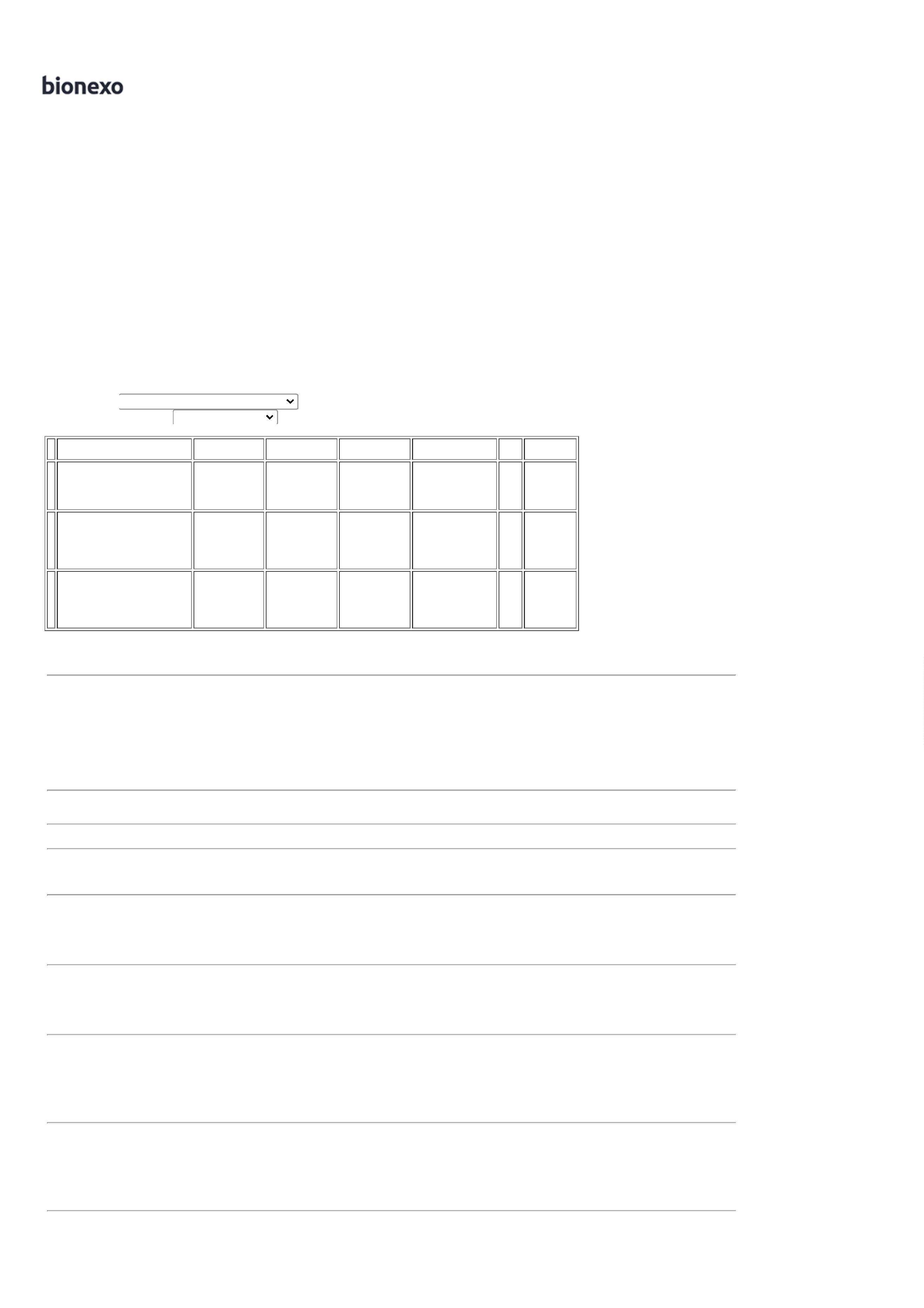 12/05/2022 16:50BionexoTotalParcial:R$165.04.930,0000Total de Itens da Cotação: 13Total de Itens Impressos: 5Programaçãode EntregaPreçoUnitário FábricaPreçoProdutoCódigoFabricanteEmbalagem Fornecedor Comentário JustificativaRent(%) Quantidade Valor Total UsuárioCOPODESCARTAVELPOLIESTIRENO50ML PCT 100UN -TERMOPOT -TERMOPOT;Fornecedor 1-2não atendemcondições depagamento/prazo.Fornecedores 3-4 2,5000 0,0000não atingemfaturamentomínimo.DioneiCajueiro DaCOPODESCARTAVEL 50MLPCT C/ 100 -PACOTER2 ComercioE ServiçosEireliR$R$R$125,0000Silva2312-PACOTEnull50 Pacote29/04/202210:08TERMOFERMAGENSLTDACOPODESCARTAVELTRANSPARENTECOPODESCARTAVEL PS00ML - PACOTE00 UND -TOTALPLAST -TOTALPLASTDioneiCajueiro DaSilva200ML PCT C/100 -ATOXICO, EM>R2 ComercioE ServiçosEireli2R$R$R$3POLIESTIRENOATOXICO. CADAPACOTE EM 100COPOS DEVERA328-PACOTEnull-500 Pacote13,9200 0,00001.960,000029/04/202210:08TER PESO MINIMO160G. PACOTEDioneiCajueiro DaSilvaSACO PARA LIXOSACO P/ LIXO AZUL100LTS - PCT COM 4001000 UNIDADES.R2 ComercioE ServiçosEireli100 LTS AZUL -BRASLIXO -BRASLIXOR$R$R$546,000049--PACOTEpacotenullnull--20 Unidade30 Unidade27,3000 0,0000129/04/202210:08SACO PLASTICOTRANSP. 20X30CM -DioneiCajueiro DaSilvaSACO PLASTICOZIP TRANSP.20X28CM FECHOHERMETICO -TALGE - TALGE>SACO PLASTICOR2 ComercioE ServiçosEireliR$R$R$658,5000TRANSPARENTE 20 2741X 30 - FECHOHERMETICO -21,9500 0,000029/04/202210:08(KILO)DioneiCajueiro DaSilvaSACO PLASTICOTRANSP.50X80X12CM -> -REFORCADO - (KILO )SACO PLASTICOR2 ComercioE ServiçosEireli50X80R$R$R$112340971569---PACOTEPACOTEKGnullnullnull---50 Unidade60 Unidade40 UnidadeTRANSPARENTE. -PLASFIL - PLASFIL21,9500 0,00001.097,500029/04/202210:08SACO PLASTICOZIPTRANSPARENTE 30X 40CM FECHOHERMETICO -TALGE - TALGEDioneiCajueiro DaSilvaSACO PLASTICOTRANSPARENTE 30X 40CM -> FECHOHERMETICO -( KILO)R2 ComercioE ServiçosEireliR$R$R$1121,9500 0,00001.317,000029/04/202210:08DioneiCajueiro DaSilvaSACO PLASTICOTRANSPARENTE0X120 - PLASFIL -PLASFILSACO PLASTICOTRANSPARENTER2 ComercioE ServiçosEireliR$R$R$878,000043105821,9500 0,000080X120 ( KILO )29/04/202210:08TotalParcial:R$750.06.582,0000Total de Itens da Cotação: 13Total de Itens Impressos: 7TotalGeral:R$1115.012.688,0000Clique aqui para geração de relatório completo com quebra de páginahttps://bionexo.bionexo.com/jsp/RelatPDC/relat_adjudica.jsp2/2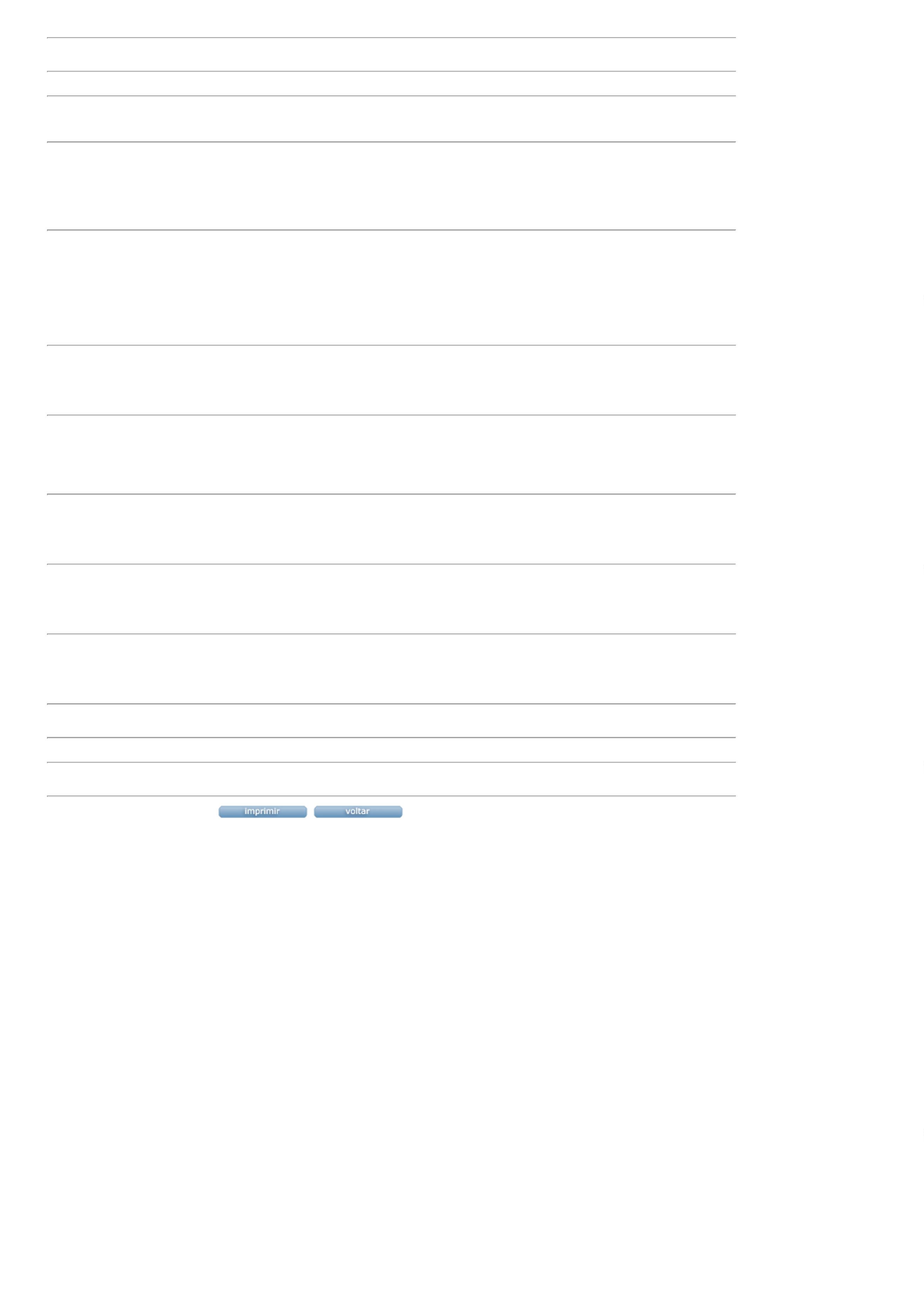 